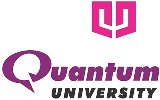 QUANTUM UNIVERSITYMandawar (22 Km Milestone), Roorkee – Dehradun Highway (NH 73)ROORKEE – 247 662NOTICEDepartment of Training & Placements		Dated: 24.05.2021IBM  will be conducting placement drive for MBA YOP 2019 2020 2021 PASSOUT students of Quantum University, Roorkee. Details are as follows.Company NameIBMCompany Websitehttps://www.ibm.com/in-en Requirement & Skills   MBA with strong communication can also apply  Experience in Campaign Management Tools and Digital Marketing  Strong written and verbal communication skills are must  Expertise in Reporting and KPI Dashboards (added advantage)Exposure to multiple marketing platforms for campaign management operationsHands-on experience in data segmentation to generate target audienceExpertise in media traffickingSkilled in all required social media platforms (Facebook, Instagram)Maintain technical knowledge by attending educational workshops, reviewing publications.Experience to document processes and excel reportingEligibility CriteriaMBA DesignationRole 1: Campaign Planning Specialist Role 2: Media Operations SpecialistPackage Offered5.00 LPA TO 6.00 LPASelection Procedure3 ROUNDSFIRST WRITTEN 2 ROUNDS OF INTERVIEWJob LocationWORK FROM HOME and later PUNE after pandemicRecruitment Date After registration VenueOnline 